ARTICULO 10 LAIP NUMERAL  7MES DE FEBRERO 2021PROGRAMA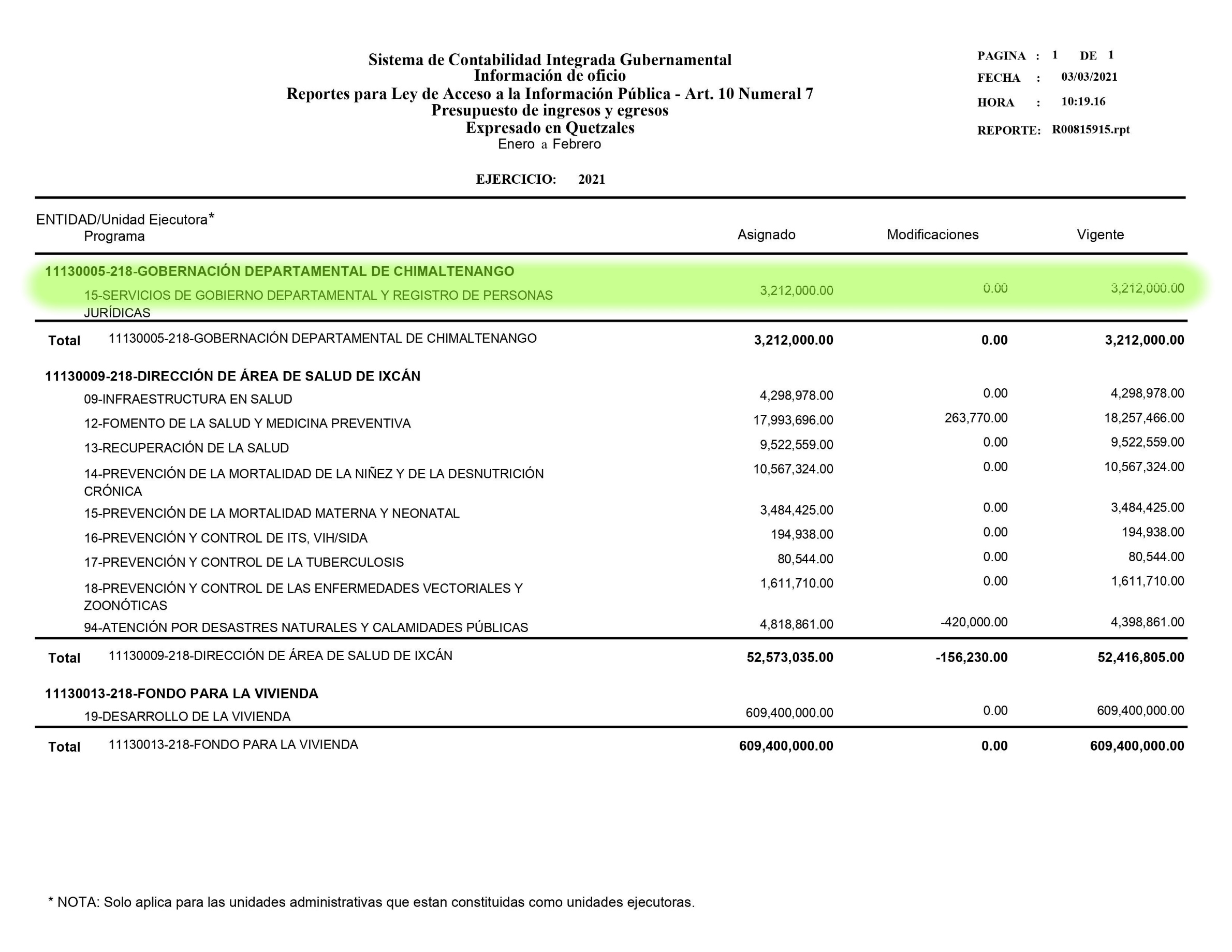 